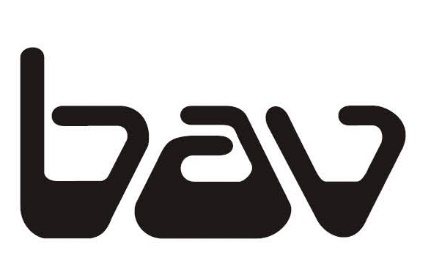 TrainersvergoedingenVersie EM, 26-02-2017De BAV kent in hoofdlijnen 2 soorten trainersvergoeding:Vergoedingen:Nivo (3) trainers: Vergoeding bedraagt € 4,50 per uur, afhankelijk van het trainingsmoment betekent dit 1,25 of 1,5 x de trainingsvergoeding*Assistent-trainers: vergoeding bedraagt € 2,50 per uur, afhankelijk van het trainingsmoment betekent dit 1,25 of 1,5 x de trainingsvergoeding*Voor specialistentrainers wordt een marktconforme vergoeding betaald, dit ter beoordeling door het bestuur. Voor specialistentrainers geldt dat er altijd met een overeenkomst conform de huidige wetgeving gewerkt wordt. Per januari 2017 is dit een Modelovereenkomst: ALGEMENE MODELOVEREENKOMST SPORT | GEEN WERKGEVERSGEZAG, nr 9051613107-A.Deze overeenkomst wordt voor bepaalde tijd aangegaan, in beginsel voor een maximale periode van 6 maanden, op aangeven door de verantwoordelijke commissieTrainersinzet per groepDe commissievoorzitter, of een door hem of haar aangewezen vervanger, plant het aantal trainers per groep in, wat recht doet aan de omvang van deze groep. ReiskostenReiskosten naar jeugdwedstrijden kunnen gedeclareerd worden á € 0,19 per km, in overleg met de commissievoorzitter.Reiskosten voor het geven van trainingen worden niet vergoed. In uitzonderlijke gevallen kan de commissievoorzitter het bestuur verzoeken om hiervan af te wijken.Overige vergoedingenElke trainer krijgt een kledingpakket, inhoud ter beoordeling van de commissievoorzitterNa de gegeven training is de koffie/ thee, of een frisdrank, gratisDe (externe) kosten voor na- of bijscholing worden door de BAV vergoed, de reiskosten kunnen worden gedeclareerd á € 0,19/ km, ter beoordeling door de commissievoorzitterJeugdtrainers kunnen de uren die zij bij een wedstrijd aanwezig zijn declareren, met een maximum van 4 keer de uurvergoeding, na overleg met, en ter boordeling van de jeugdcommissie voorzitter.Hardlooptrainers worden in de gelegenheid gesteld om maximaal 3x per jaar deel te nemen aan een regionale hardloopactiviteit (de Zevenheulenloop valt hier ook onder), waarin zij de taak hebben om hun eigen trainingsgroep te begeleiden. De hieruit voortvloeiende kosten (inschrijfgeld en reiskosten) kunnen worden gedeclareerd, na vooraf overleg met de commissievoorzitter, of een hem/haar aangewezen vervanger.VerantwoordelijkhedenOpstellen contract met nieuwe specialisten trainerVerantwoordelijkheid van de voorzitter, op basis van input van de verantwoordelijke commissie(‘s).Accorderen declaratiesDe trainer kan een declaratie indienen, aan het einde van elk kwartaal, bij de commissievoorzitter. Hiervoor is een declaratieformulier (Declaratieformulier Trainer) beschikbaar, welke op de website onder Bestuur=>declaratieformulieren, te vinden is. De commissievoorzitter stuurt deze, voorzien van een akkoord, door naar de Penningmeester zodat deze uitbetaald kan worden. Specialistentrainers declareren bij een bestuurslid (2017: Jan Koops)*Trainingstijden 2017:Jeugd:Dinsdagavond alle junioren 1,5u Woensdagmiddag alle pupillen 1,5uDonderdagavond alle junioren 1,5uZaterdagochtend alle jeugdleden 1,5uWinterseizoen CD en B pupillen: 1uMasters Atletiek:Woensdagavond (groep Bas): 1uRecreanten/ Senioren/ Masters:Hardlooptrainingen:Dinsdagavond training: 1,5uWoensdag morgen: 1uWoensdag avond: 1,25u (1 uur en 15 min)Donderdag avond training: 1,5uZaterdag ochtend: 1,25u (1 uur en 15 min)Recreanten wandelaars:Dinsdagavond Sportief Wandelen: 1uMaandagmorgen/middag en donderdagmorgen/middag Wandel Fit groepen: 1uZaterdagmorgen Nordic Walking 1.25u (1 uur en 15 min)